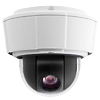 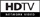 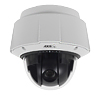 VC-AC-01 -  $3,900VC-AC-02 - $6,080VC-AC-03 - $8,200T5522EQ6035/-E PTZImage sensor:CCDCCDCMOSImage sensor size:1/4"1/3"1/2.8"Megapixel sensor: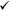 Sensor size in megapixel:1.32Progressive scan:Wide dynamic range:Min illumination/ light sensitivity (Color):0.5 lux0.74 lux0.8 luxMin illumination/ light sensitivity (B/W):0.01 lux0.04 lux0.04 luxVideoVideoVideoVideoDay and Night functionality:Max video resolution:720x5761280x7201920x1080Max frames per second:30/2530/2560/50LensLensLensLensFocal length:4.1 - 73.8 mm4.7 - 84.6 mm4.7 - 94 mmVarifocal:Aperture:1.41.61.6Horizontal field of view:48 - 2.855.2 - 3.254.1 - 2.9Lens mount:Lens changeable:PTZPTZPTZPTZMech. Pan/Tilt: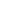 Digital Pan/Tilt:Pan range:+/-180+/-180+/-180 endlessTilt range:180180220Guard tour:Optical zoom:181820Digital zoom:121212CompressionCompressionCompressionCompressionMotion JPEG:MPEG-4:H.264:HDTV resolution:720p1080pTwo-way audio:VC-AC-01VC-AC-02VC-AC-03System IntegrationSystem IntegrationSystem IntegrationSystem IntegrationVideo motion detection:Audio detection:Active tampering:Alarm inputs/outputs:0/00/00/0Serial connectors:AVHS:NetworkNetworkNetworkNetworkQoS:IPv6:Power over Ethernet:PoE class:HI POEHI POEHI POEWireless:SecuritySecuritySecuritySecurityMulti-level password:HTTPS encryption:IP address filtering:IEEE 802.1X:GeneralGeneralGeneralGeneralLocal storage (memory card slot):Operational temperature �C:-20 to 50-20 to 50-40 to 50Vandal resistant:IP rating:IP66IP66IP66